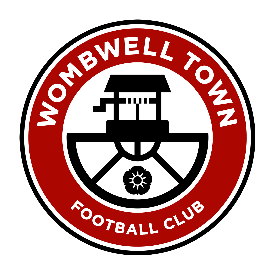 Wombwell Town FC Junior Football TournamentRulesAll participating players shall be under the age of that age group as of 31st August, to avoid any conflict over ages, season 2021/22 League ID Cards or copy of proof of birth (e.g. birth certificate, passport) should be brought in the event of any disputes.Teams play matches of 5v5 (U7s, U8s), and 7v7 (U9s, U10s, U11s, U12s) including a goalkeeper and up to 3 substitutes.Substitutions are Roll on Roll off.Game Time: 10 minute one-way games.Game Start: Kick off begins or will resume after a goal from the centre spot.Retreat rule applies to U7s to U10s.Offside: No offside rules apply.Penalty Kicks: up to 5 steps back.Throw Ins: Overhead throw-ins.Back Pass: Current back-pass rule does not apply.Keepers must throw the ball under arm or kick the ball from the ground (not from their hands).Fouls: When a foul is committed, the referee can issue a free kick or penalty. In the event of any inappropriate behaviour, the referee can issue a two-minute sin bin time out by showing a yellow card to the player and directing him/her to the side-line. The referee can also show a red card. In this event the player will be suspended from taking any further part in the competition. All misconducts will be reported to the Sheffield & Hallamshire CFA by the referee.All players must wear the appropriate kit, including shin pads and sports glasses.The referee’s decision is final (RESPECT always).Individual medals will be presented to each player in the winners and runners-up positions. A trophy will be presented to each over-all winning team.Disputes: In the event of any disputes, the Competitions Referees decision will be final.The organising club/teams disclaims responsibility for any injuries, theft or any other contingency sustained by any person during the event.Any changes to the rules will be discussed at the manager’s meeting before the competition begins.